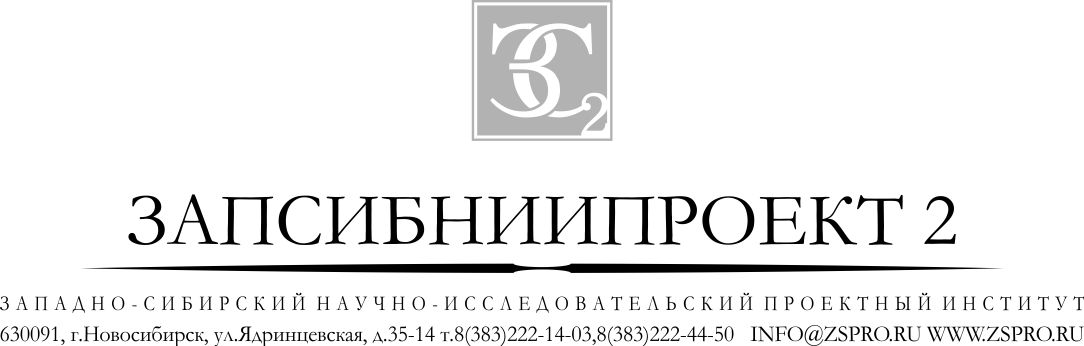 Программа комплексного развития социальной инфраструктуры Дубровского сельского поселения Яшкинского районаПроектные предложения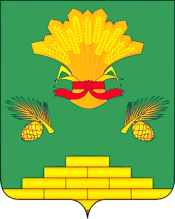 Новосибирск – 2018 г.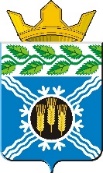 Кемеровская областьЯшкинский муниципальный районДубровское сельское поселениеПрограмма комплексного развития социальной инфраструктурыПаспорт программы комплексного развития социальной инфраструктуры Дубровского сельского поселения Яшкинского муниципального района Кемеровской области на 2018-2028 годы»Характеристика существующего состояния социальной инфраструктурыСоциально-экономическое состояние поселенияДубровское  сельское поселение входит в состав Яшкинского района и расположено практически в центральной его части (ближе к северу). На юго-западе Дубровское сельское поселение граничит с Литвиновским сельским поселением. В западном направлении с Ленинским сельским поселением. На севере Дубровское сельское поселение граничит с Пашковским сельским поселением. В северо-восточной части поселение граничит с территорией муниципального образования городской округ Тайга, а в восточной части- с территорией Яшкинского городского поселения. Акациевское сельское поселение на небольшом участке границы поселений является «южным «соседом».В состав Дубровского сельского поселения входит шесть населенных пунктов: п. Яшкинский, п. Дубровка, д. Ботьево, п. ст. Хопкино, д. Нижнешубино, п. Трактовый. Административным центром поселения является поселок Яшкинский.Площадь территории Дубровского сельского поселения – 25917,6 га; площадь населенных пунктов 494,6 га, в том числе:- п. Яшкинский – ;- д. Дубровка – ;- д. Ботьево – ;- п. ст. Хопкино – ;- д. Нижнешубино – .Официальных данных по бывшему поселку Трактовый нет.Численность населения Дубровского сельского поселения за последние годы снижается, о чем свидетельствуют показатели ниже приведенной таблицы. Так, например, на начало 2012 года численность населения составляла 2220 человек (из них в трудоспособном возрасте 1220 человек). Хотя по итогам 2017 года наметился небольшой рост численности сельского населения на территории Дубровского сельского поселения. К настоящему времени в деревне Нижнешубино нет постоянных жителей. Бывший поселок Трактовый с 2000-х годов не имеет населения.Примечание: Численность населения и демография приведены по данным администрации поселения, официальные показатели статистики значительно ниже.Не смотря на постепенное снижение численности постоянного населения с 2010 года, возрастная демографическая ситуация довольно неплохая: так доля лиц трудоспособного возраста составляет 69,2%, а доля лиц старше трудоспособного возраста – 24,15%. В тоже время проявляется тенденций, присущая большинству территорий Кемеровской области, и характеризуется низким уровнем рождаемости, высокой смертностью, неблагоприятным соотношение «рождаемость-смертность».Плотность населения по территории Дубровского сельского поселения составляет 8,07 человека на квадратный километр (на начало 2012 года составляла 8,57 человека на квадратный километр). По территории населенных пунктов плотность населения составляет 422,8 человека на квадратный километр.Следует отметить, что особенностью Дубровского сельского поселения, как и всех сельских поселений Кемеровской области, является его сельскохозяйственная ориентация в условиях промышленного региона. При этом территория сельского поселения находится в зоне рискованного земледелия, но в целом агроклиматические условия поселения благоприятны для получения устойчивых урожаев районированных сельскохозяйственных культур и развития животноводства.К сожалению, крупные хозяйства в поселении давно ликвидированы, основной расчет идет на личные подсобные хозяйства. Единственным крупным производством в поселении являлось ООО «Яшкинская птицефабрика» (производство яиц). Его, так называемая, градообразующая роль сказывается только на поселке Яшкинском и поселке Дубровка.Хотя у поселения имеется определенный экономический потенциал, но в настоящее время он слабо задействован, особенно в части, развития и укрупнения сельскохозяйственных производств, переработки сельхоз продукции, развития услуг населению, развития личных подсобных хозяйств с целью поставки продукции в районный центр.Базовый ресурсный потенциал территории (природно-ресурсный, экономико-географический, демографический) не получает должного развития.Сведения о градостроительной деятельности на территории поселенияВ связи с постепенным сокращением численности населения и отсутствием экономически активных субъектов интенсивного развития в последние годы Дубровское поселение не получает. Вопросы градостроительного развития Дубровского сельского поселения в масштабах Яшкинского муниципального района в небольшом объеме рассмотрены в Схеме территориального планирования муниципального образования «Яшкинский район» Кемеровской области (ООО «А-Проект Кемерово ПСК», 2013 год).В 2011 году ООО «А-Проект Кемерово ПСК», в соответствии с договором с Администрацией Дубровского сельского поселения, выполнило проект генерального плана Дубровского сельского поселения. Генеральный план был утвержден решением Дубровского сельского Совета народных депутатов второго созыва от 23.11.2012 г. №57-р. В генеральном плане предложены площадки нового строительства для отдельных населенных пунктов и указана необходимость реконструкции и создания ряда объектов культурно-бытового и социального обслуживания населения. Проектов планировки по территории Дубровского сельского поселения не выполнялось.Необходимо отметить, что вместо прогноза численности населения на расчетный срок в генеральном плане указывается, что численность населения в Дубровском сельском поселении снижается, поэтому достаточно ее стабилизировать.Первые для Дубровского сельского поселения Правила землепользования и застройки были разработаны в соответствии с требованиями Градостроительного кодекса в классическом стиле в 2009 годуВ 2016 году специалисты ООО «ЗАПСИБНИИПРОЕКТ.2» выполнили новый проект Правил землепользования и застройки муниципального образования «Дубровское сельское поселение» Яшкинского района Кемеровской области. Данные правила базировались на материалах генерального плана с учетом актуализации текущего состояния территории и содержали общие положения, карту градостроительного зонирования и градостроительные регламенты.На основании постановления администрации Яшкинского муниципального района №263 от 22.05. 2017 г. был выполнен Проект внесения изменений в Правила землепользования и застройки сельских поселений Яшкинского муниципального района, который содержал раздел «Внесение изменений в Правила землепользования и застройки Дубровского сельского поселения Яшкинского района».Таким образом, к началу 2018 года в Дубровском сельском поселении была актуализированная версия Правила землепользования и застройки с учетом внесенных изменений.В настоящее время действуют Местные нормативы градостроительного проектирования Дубровского сельского поселения Яшкинского муниципального  района Кемеровской области утвержденные решением Совета народных депутатов Яшкинского муниципального района 5 созыва от 20.07.2018 No389-р.Сложившийся уровень обеспеченности населения поселения объектами социальной инфраструктурыЖилой фонд Дубровского сельского поселения состоит из 824 дворов, 10 многоквартирных 2х-этажных домов, 2 шестиквартирных дома, 10 четырехквартирных домов, 9 трехквартирных домов, 201 двухквартирных домов и 182 одноквартирных. Общая площадь жилых домов составляет 43602,8 кв.м. Жилищная обеспеченность в целом по поселению – 19,64 кв.м./челПоселок ЯшкинскийЖилой фонд поселка Яшкинский состоит из 425 домовладений.В пос. Яшкинский размещены следующие объекты обслуживания населения:- сельский клуб в приспособленном помещении бывшей школы на 50 мест;- детский сад проектной мощностью на 100 мест, фактически используется 84 места, требуется реконструкция или капитальный ремонт здания;- библиотека на 3944 единиц хранения;- фельдшерско-акушерский пункт, требующий ремонта;- стадион 7300 м2;- магазины промышленных и продовольственных товаров на 130 м2 тор. площади.- почта (отделение связи);Ситуация по обеспечению населения поселка Яшкинский объектами обслуживания сглаживается тем, что поселок фактически слился с жилой застройкой пгт. Яшкино. Хотя, с другой стороны пос. Яшкинский является административным центром поселения и должен иметь ряд объектов, рассчитанных на общее на поселение обслуживание.Поселок ДубровкаЖилой фонд п. Дубровка состоит из 130 домовладений. Общая площадь жилых домов и квартир составляет 8008,5 м2. Жилищная обеспеченность – 17,0 м2/чел.В п. Дубровка размещены следующие объекты обслуживания населения:- сельский клуб, требующий реконструкции, с залом на 50 мест;- библиотека на 2207 ед. хранения;- детский сад «Полянка» - 40 мест;- фельдшерско-акушерский пункт, требующий ремонта;- магазина промышленных и продовольственных товаров -  42 м2 торг. площади;- почта.Деревня БотьевоЖилой фонд д. Ботьево состоит из 196 домовладений общей площадью 11779,2 м2., жилищная обеспеченность – 20,6 м2/чел.В д. Ботьево размещены следующие объекты обслуживания:- сельский Дом культуры, требующий реконструкци) – 100 мест;- библиотека на 7269 ед. хранения;- средняя школа проектной мощностью на 420 уч-ся, фактически используется 125 мест,  имеющая в своем составе спортивный зал (152 м2), зданию требуется капитальный ремонт;- детский сад – 24 места;- социальный приют для детей и подростков на 25 мест;- фельдшерско-акушерский пункт с аптечным пунктом;- пустующая площадка 4000 м2 (организация детских игр) с возможностью оснащения как универсальной спортивной площадки;- магазины промышленных и продовольственных товаров на 59,0 м2 торговой площади;- почта.Поселок станции ХопкиноЖилой фонд п. ст. Хопкино состоит из 33 дворов. Жилой фонд жилых домов составляет порядка 2200,0 м2, часть домов используется для сезонного проживания жителей городов Кемерово и Тайги (почти половина домов). По месту жительства зарегистрировано 97 человек, а фактически проживает значительно меньше. Поэтому невозможно определить реальную обеспеченность постоянного населения жильем.В поселке станции Хопкино объекты обслуживания отсутствуют. Что компенсируется поездками населения в г. Кемерово или Тайгу.Деревня НижнешубиноВ деревне Нижнешубино нет жилого фонда, никто не зарегистрирован.В деревне Нижнешубино объекты обслуживания отсутствуют. Деревня прекратила свое существование.Поселок ТрактовыйВ поселке Трактовый нет жилого фонда, никто не зарегистрирован.В поселке Трактовый объекты обслуживания отсутствуют. Поселок давно прекратил свое существование.Также необходимо отметить и то, что в Дубровском сельском поселении нет ни одного предприятия общественного питания, что негативно отражается на общем показателе потребительского рынка и на уровне комфортности проживания.Также существуют проблемы с оказанием платных бытовых услуг населению сельского поселения. Несмотря на то, что у населения есть потребность в ремонте бытовой техники, химчистке и прочих как бытовых, так и платных услугах. На территории поселения нет предприятий, представляющих эти услуги. По данным вопросам население вынуждено обращаться в Яшкино или областной центр.Несмотря на формальную обеспеченность поселения учреждениями образования и здравоохранения следует отметить слабую техническую оснащенность учреждений, недостаточное финансирование на пополнение материально-технической базы, на ремонт и строительство, недостаток квалифицированных кадров.Существует серьезная проблема проведения культурного досуга для подростков и молодежи сельского поселения, что также требует особого внимания и дополнительных финансовых вложений для реконструкции и ремонта зданий и создания современных помещений культурно-массовой работы.Анализ обеспеченности жителей населенных пунктов Дубровского сельского поселения по состоянию на 2017 год выполнен в табличной форме. Соответственно определены необходимые показатели по объему услуг в соответствие с нормами и сопоставлены с фактическим состоянием – в результате виден дефицит. Результаты приведены в таблице А.1 Приложения.Анализ социально-экономического развития сельского поселения, проведенный на основе данных структурных подразделений администрации района и данных экономической службы администрации поселения,  объективно выявил следующие проблемы в социальной сфере:плохое техническое состояние жилищного фонда и объектов социальной инфраструктуры;невысокая обеспеченность населения объектами обслуживания;обветшалость зданий, где расположены объекты обслуживания населения;низкий квалификационный уровень обслуживающего персонала.Социологический опрос жителей Дубровского сельского поселения, а также руководителей и активистов общественных организаций, выполненный несколько лет назад, дал аналогичную субъективную оценку уровня социально-экономического развития.Среди наиболее актуальных проблем  поселения наиболее острыми были отмечены следующие:рост  алкоголизма (25% опрошенных).низкая занятость населения (30% опрошенных);неблагоустроенность сельского поселения (24% опрошенных);низкая обеспеченность социальными услугами (15% опрошенных);неустроенность детского и подросткового досуга (10% опрошенных).Следует отметить, что выделенные жителями проблемы являются прямым следствием негативных тенденций развития экономики и социальной сферы.В поселении наметилась тенденция старения и выбывания квалифицированных кадров, усиливаются демографические проблемы, связанные со старением, слабой рождаемостью и оттоком населения за территорию поселения, усиливается финансовая нагрузка на экономически активное население, нехватка квалифицированной рабочей силы, выбытие и не возврат молодежи после обучения в вузах.На этом фоне происходит старение объектов образования, культуры, спорта и их материальной базы, слабое обновление из-за отсутствия необходимого финансирования.Прогнозируемый спрос на услуги социальной инфраструктуры (в соответствии с прогнозом изменения численности и половозрастного состава населения)В Генеральном плане Дубровского сельского поселения, утвержденном 23.11.2012 г., не установлен расчетный срок и соответственно отсутствует прогноз численности населения по населенным пунктам на расчетный срок. Поэтому в соответствии с Постановление Правительства Российской Федерации от 1 октября 2015г. № 1050 «Об утверждении требований к программам комплексного развития социальной инфраструктуры поселений, городских округов» для разработки Программы «Комплексного развития социальной инфраструктуры Дубровского сельского поселения Яшкинского муниципального района» принят минимальный срок 10 лет.Исходя из анализа изменения численности населения Дубровского сельского поселения в горизонте расчетного 10-летнего срока, действия муниципальной программы «Социально-экономического развития Дубровского сельского поселения», также в рамках удовлетворения прогнозируемого спроса на услуги социальной инфраструктуры ставится задача по:повышению уровня и разнообразия доступных для населения учреждений обслуживающей сферы, что одновременно создаст новые места приложения труда;повышению уровня образования, уровня здоровья, физической подготовки, культуры, повышению качества трудовых ресурсов;достижению нормативных показателей обеспеченности учреждениями социального и культурно-бытового обслуживания (образования, здравоохранения, культуры, спорта);сохранению, реконструкции существующих объектов образования, здравоохранения, физической культуры, массового спорта и культуры, созданию новых объектов;в конечном итоге, повышению качества жизни и развития человеческого потенциала на проектируемой территории.Результаты анализа состояния, дефицит мощности учреждений соцкультбыта в соответствии с нормативными показателями приведены в таблице А.1 Приложения. Нормативные показатели по учреждениям определены в соответствии с требованиями Нормативов градостроительного проектирования Кемеровской области (в последней редакции), при отсутствии показателей в данных региональных нормативах были использованы требования СП 42.13330.2016 Градостроительство. Нормы расчета учреждений и медицинских организаций устанавливаются по заданию на проектирование, или могут быть заданы Департаментом охраны здоровья населения Кемеровской области. На момент разработки Программы «Комплексного развития социальной инфраструктуры Дубровского сельского поселения Яшкинского муниципального района» указанные нормы не были предоставлены.Требования к размещению малокомплектных учебных заведений в сельской местности определяются Департаментом образования и науки Кемеровской области, но данные отсутствуют.Выполненный анализ показывает отсутствие общеобразовательных учебных заведений в поселке Яшкинский, деревне Дубровка и поселке станции Хопкино. При этом необходимо отметить, что школа деревни Ботьево обеспечивает образовательные услуги для деревни Дубровка.В настоящее время несколько осложнилось состояние объектов культуры: снесен старый Яшкинский Дом культуры, требуется капитальный ремонт зданий клубов, во всех населенных пунктах отсутствуют специализированные помещения культурно-массовой работы.В сфере объектов здравоохранения действуют фельдшерско-акушерские пункты в поселке Яшкинский, деревнях Дубровка и Ботьево. В поселке станции Хопкино отсутствуют объекты медицины, не смотря на наличие железнодорожной станции (остановочной платформы).Спортивные объекты имеются в поселке Яшкинский и деревне Ботьево, при этом плоскостные спортивные сооружения необходимо привести в надлежащее состояние.Предприятия бытового обслуживания населения и общественного питания на территории Дубровского сельского поселения отсутствуют.С учетом требований к программам комплексного развития социальной инфраструктуры рассматриваются объекты местного значения в сфере физической культуры и спорта, культуры. Следует отметить, что в настоящее время деятельность органов местного самоуправления (сельского поселения) на систему объектов образования, здравоохранения не распространяется. Вопросы системы образования на территории Дубровского сельского поселения решаются органами местного самоуправления Яшкинского муниципального района, а в отдельных случаях – Кемеровской областиСоответственно в условиях Дубровского сельского поселения потребности в указанных объектах на 2018 год определены в таблице А.2 Приложения.Непосредственно в поселке Яшкинский для обеспечения нормативных требований необходимо до 2028 года:- реконструировать сельский клуб (здание бывшей школы), с созданием зала на 160 мест;- выполнить строительство спортивного комплекса с залом площадью 70 м2;- согласовать вопрос обучения детей в школах пгт. Яшкино;- увеличить фонд библиотеки до 6430 единиц хранения;- организовать помещение для культурно-массовой работы как минимум на 50 м2;- выполнить капитальный ремонт детского сада на 100 мест;- выполнить ремонт и расширить функции фельдшерско-акушерского пункта;- выполнить благоустройство стадиона на 7300 м2.В поселке Дубровка для обеспечения нормативных требований необходимо до 2028 года:- выполнить реконструкцию сельского клуба с увеличением зала до 100 мест;- увеличить фонд библиотеки до 3060 единиц хранения;- организовать универсальную спортивную площадку на 510 м2 (с возможностью использования детьми и подростками);В деревне Ботьево для обеспечения нормативных требований необходимо до 2028 года:- выполнить реконструкцию сельского Дома культуры с залом на 110 мест;- выполнить реконструкцию детского сада на 26 мест;- организовать помещение для культурно-массовой работы на 30 м2;- выполнить благоустройство спортивной площадки на 4000 м2 (малый сельский стадион в комплексе с детскими игровыми площадками);В поселке станции Хопкино для обеспечения нормативных требований с учетом уменьшения численности населения дополнительных мер до 2028 года не предлагается.Необходимо отметить, что задача развития социальной инфраструктуры весьма актуальна для всех сельских поселений Кемеровской области. Ведь ее состояние в значительной мере определяет уровень жизни сельского населения. Сельские клубы не должны закрываться – они носитель культуры, вдохновения, место отдыха и общения по интересам.Основной деятельностью клубного учреждения является изучение, предоставление населению разнообразных услуг социально-культурного, просветительского, оздоровительного и развлекательного характера, создание условий для занятий любительским художественным творчеством.Важной задачей учреждений культуры должна стать организация досуговой занятости детей и подростков, совершенствование и расширение перечня предоставляемых культурных услуг с учетом досуговых предпочтений этой категории населения. При этом необходимо в культурно-досуговых учреждениях - вводить инновационные формы организации досуга населения и увеличить процент охвата населения.Специфика потери здоровья жителями определяется, прежде всего, условиями жизни и труда при низком жизненном уровне и малой плотности населения. Сельские жители поселения практически лишены элементарных коммунальных удобств, труд чаще носит физический характер. Что негативно отражается на их здоровье. Поэтому в населенных пунктах сельских поселений должны иметься хотя бы элементарные фельдшерско-акушерские пункты.Соответственно необходимо поддерживать состояние помещений для физкультурно-оздоровительных занятий и спортивных сооружений, хотя бы спортивных площадок. Что позволяет проводить спортивную работу в различных секциях, организовывать спортивные соревнования и игры.Мероприятия (инвестиционные проекты) по проектированию, строительству и реконструкции объектов социальной инфраструктуры поселения (сгруппированные по видам объектов социальной инфраструктуры)Сложная социально-экономическая ситуация в Дубровском сельском поселении, недостаточность финансирования на поддержание социальной инфраструктуры, близость и возможность использования объектов районного центра привели к снижению уровня предоставления услуг в самом поселении. Произошло старение и закрытие объектов культуры, спорта, даже образования, снизился уровень их материальной базы.В современных условиях территориального управления России, в особенности Кемеровской области для решения вопросов инфраструктурного развития используется программный подход, позволяющий привлечь средства регионального и федерального уровня, так как собственных средств явно недостаточно.В данном случае снятие остроты проблемы обеспеченности объектами социальной инфраструктуры, улучшения материально-технической базы отраслей здравоохранения, образования, культуры, спорта, требующей совершенствования и обновления, так как база изношена и не соответствует современным требованиям и нормативам, возможно только программными методами.Своевременное финансирование и осознанный выбор приоритетности строительства объектов, необходимых для сбалансированного создания системы социальной инфраструктуры, обеспечит возрастающие потребности в качественном улучшении жизни населения и позволит учесть интересы муниципального района и сельского поселения.Перечень мероприятий по проектированию, строительству и реконструкции объектов социальной инфраструктурыМероприятия (инвестиционные проекты) по проектированию, строительству и реконструкции объектов социальной инфраструктуры поселения (сгруппированные по уровню административной ответственности)Основные мероприятия программы (финансирование по уровням бюджета в тыс.руб)При планировании реконструкции и строительства спортивно-оздоровительных объектов возможно участие в 2018 году в конкурсе «Охрана здоровья граждан, пропаганда здорового образа жизни» Фонда президентских грантов. Здесь предусмотрено рассмотрение предложений сельских территорий.Объемы финансирования и источники финансирования основных мероприятий программы по годаЦелевые индикаторы программыВ рамках настоящей Программы предложены следующие индикаторы, характеризующие состояние социальной сферы Дубровского сельского поселенияОценка эффективности мероприятийВыполнение включённых в Программу «Комплексного развития социальной инфраструктуры Дубровского сельского поселения Яшкинского муниципального района» организационных мероприятий и инвестиционных проектов, при условии разработки эффективных механизмов их реализации и активного участия местной администрации и поддержки мероприятий на уровне Яшкинского муниципального района, позволит достичь запланированных показателей комплексного развития социальной инфраструктуры сельского поселения.В целях оперативного отслеживания и контроля хода осуществления Программы, а также оценки влияния результатов реализации Программы на уровень развития социальной инфраструктуры поселения в рамках выделенных приоритетов проводится ежегодный мониторинг по основным целевым показателям социально-экономического развития территории.Важным результатом реализации Программы «Комплексного развития социальной инфраструктуры Дубровского сельского поселения Яшкинского муниципального района» явится повышение эффективности модернизируемой социальной инфраструктуры поселения. Ожидается повышение эффективности финансово-хозяйственной деятельности, развитие малого и среднего бизнеса в сфере обслуживания населения. Также будет получен социальный эффект – повышение уровня обеспеченности населения социальной инфраструктурой, при достижении расчетного уровня обеспеченности населения. При этом возможно создание новых рабочих мест.При создании (размещении) новых объектов решается вопрос доступности населением этих объектов.За счет реконструкции клубных учреждений и создания помещений для культурно-массовой работы произойдет улучшение организации культурно-досуговой деятельности в Дубровском сельском поселении, что особо важно для закрепления молодежи на селе.Модернизация и оснащение спортивных объектов, в частности плоскостных спортивных сооружений (сельских стадионов и спортивных площадок) позволит повысить уровень спортивно- массовой работы, обеспечив массовое занятие детей и подростков.Итоговым результатом реализации Программы «Комплексного развития социальной инфраструктуры Дубровского сельского поселения Яшкинского муниципального района» явится повышение качества жизни населения, улучшения качества услуг, при сбалансированном перспективном развитии поселения.Предложения по совершенствованию нормативно-правового и информационного обеспечения развития социальной инфраструктурыОсновы правового регулирования отношений по обеспечению граждан медицинской помощью, образованием, социальной защитой закреплены в Конституции Российской Федерации. В Основном законе страны содержится комплекс социальных норм и гарантий, определяющих в первую очередь базовые принципы формирования социальной инфраструктуры. Предусмотренные ст. 8 Конституции Российской Федерации поддержка конкуренции, признание и равная защита государственной, муниципальной и частной собственности являются конституционной основой для создания и нормального функционирования государственного, муниципального и частного секторов социальной отрасли, конкуренции и свободы выбора при оказании и при получении различного спектра социальных услуг, что создает реальную основу для повышения качества социальной инфраструктуры. Конституция Российской Федерации содержит иные важнейшие положения, составляющие основу регулирования правоотношений социальной сферы. Так, в статье 41 закреплено право каждого на охрану здоровья и медицинскую помощь, статья 43 закрепляет право каждого на образование – важнейшие права, необходимые для полноценного развития современного общества.В развитие Конституции Российской Федерации Федеральный были приняты: закон от 06.10.1999 г. № 184-ФЗ «Об общих принципах организации законодательных (представительных) и исполнительных органов государственной власти субъектов Российской Федерации» и Федеральный закон от 06.10.2003 г. №131-ФЗ «Об общих принципах организации местного самоуправления в Российской Федерации». Эти законы разграничивают полномочия в области функционирования и развития социальной инфраструктуры между органами государственной власти и органами местного самоуправления.В настоящее время в области социальной инфраструктуры действует ряд профильных федеральных законов, устанавливающих правовое регулирование общественных отношений в определенной сфере. К таким законам относятся:Федеральный закон от 04.12.2007 № 329-ФЗ «О физической культуре и спорте в Российской Федерации»;Федеральный закон от 21.11.2011 № 323-ФЗ «Об основах охраны здоровья граждан в Российской Федерации»;Федеральный закон от 29.12.2012 № 273-ФЗ «Об образовании в Российской Федерации»;Федеральный  закон  от  17.07.1999  №  178-ФЗ  «О  государственной  социальнойпомощи»;Закон Российской Федерации от 09.10.1992 № 3612-1 «Основы законодательства Российской Федерации о культуре».Указанные законодательные акты регулируют общественные отношения, возникающие в связи с реализацией гражданами их прав на образование, на медицинскую помощь, культурную деятельность, а также устанавливают правовые, организационные, экономические и социальные основы оказания государственной социальной помощи нуждающимся гражданам и основы деятельности в области физической культуры и спорта.В целях создания благоприятных условий для функционирования и развития социальной инфраструктуры особую роль играет свод правил градостроительства - СП 42.13330.2016 Градостроительство. На основании Градостроительного кодекса и СП 42.13330.2016 Градостроительство разрабатываются документы территориального планирования, выполняющие роль нормативно-правовых актов на местном уровне.Так для функционирования и развития социальной инфраструктуры Дубровского сельского поселения разработана следующая нормативно-правовая и проектная база: Генеральный план муниципального образования «Дубровское сельское поселение» (2012˚г.); Правила землепользования и застройки муниципального образования «Дубровское сельское поселение» Яшкинского района Кемеровской области (2016˚г.); Метные нормативы градостроительного проектирования Дубровского сельского поселения Яшкинского района Кемеровской области (проект); долгосрочная целевая программа «Социально-экономического развития Дубровского сельского поселения на 2017-2019 годы».Данная нормативно-правовая и проектная база является необходимой для дальнейшего функционирования и развития социальной инфраструктуры с 2018 по 2028 годы. Для совершенствования нормативно-правового, проектного и информационного развития социальной инфраструктуры, направленного на достижение целевых показателей Программы, требуется актуализация документов территориального планирования: внесение изменений в Схему территориального планирования муниципального образования «Яшкинский район» Кемеровской области (практически отсутствует достоверная информация по сельским поселениям и прогноз развития населения на четко зафиксированный расчетный срок), внесение изменений в Генеральный план муниципального образования «Дубровское сельское поселение».Организационная структура управления Программой базируется на существующей схеме исполнительной власти сельского поселения.Общее руководство Программой осуществляет Глава поселения, в функции которого в рамках реализации Программы входит:- определение приоритетов, постановка оперативных и краткосрочных целей Программы;- утверждение Программы комплексного развития социальной инфраструктуры поселения;- контроль за ходом реализации программы развития социальной инфраструктуры сельского поселения;- рассмотрение и утверждение предложений, связанных с корректировкой сроков, исполнителей и объемов ресурсов по мероприятиям Программы;-утверждение подпрограмм поселения и проектных решений по приоритетным направлениям Программы;Оперативные функции по реализации Программы осуществляют штатные сотрудники Администрации сельского поселения под руководством Главы сельского поселения.Глава сельского  поселения осуществляет следующие действия:- рассматривает и утверждает план мероприятий, объемы их финансирования и сроки реализации;- выносит заключения о ходе выполнения Плана, рассматривает предложения по внесению изменений по приоритетности отдельных программных направлений и мероприятий.- взаимодействует с районными и областными органами исполнительной власти по включению предложений сельского поселения в районные и областные целевые программы;- контроль за выполнением годового плана действий и подготовка отчетов о его выполнении;- осуществляет руководство по:- подготовке перечня муниципальных целевых программ поселения, предлагаемых к финансированию из районного и областного бюджета на очередной финансовый год;- составлению ежегодного плана действий по реализации Программы;- реализации мероприятий Программы поселения.Специалисты администрации сельского поселения осуществляет следующие функции:- подготовка проектов нормативных правовых актов по подведомственной сфере по соответствующим разделам Программы;- подготовка проектов программ поселения по приоритетным направлениям Программы;- формирование бюджетных заявок на выделение средств из муниципального бюджета поселения;- подготовка предложений, связанных с корректировкой сроков, исполнителей и объемов ресурсов по мероприятиям Программы;- прием заявок предприятий и организаций, участвующих в Программе, на получение поддержки для реализации разработанных ими мероприятий или инвестиционных проектов;- предварительное рассмотрение предложений и бизнес-планов, представленных участниками Программы для получения поддержки, на предмет экономической и социальной значимости;Наименование программы:Программа «Комплексного развития социальной  инфраструктуры Дубровского сельского поселения Яшкинского муниципального района Кемеровской области на 2018-2028 годы»Основание разработки программы:Федеральный Закон № 131-ФЗ от 06.10.2003 «Об общих принципах организации местного самоуправления в Российской Федерации».Постановление Правительства Российской Федерации от 1 октября 2015г. № 1050 «Об утверждении требований к программам комплексного развития социальной инфраструктуры поселений, городских округов».Стратегия социально-экономического развития Кемеровской области до 2025 года.Государственная программа Кемеровской области "Жилищная и социальная инфраструктура Кузбасса" на 2014 - 2020 годы (с изменениями на 11 мая 2018 года).Устав муниципального образования Дубровское сельское поселение Яшкинского муниципального района Кемеровской области.Схема территориального планирования муниципального образования «Яшкинский район» Кемеровской области.Генеральный план Дубровского сельского поселения.Комплексная программа социально-экономического развития Дубровского сельского поселения.Заказчик программы:Администрация Яшкинского муниципального района Кемеровской областиРазработчик программы:Общество с ограниченной ответственностью «ЗАПСИБНИИПРОЕКТ.2» (г. Новосибирск)Основная цель программы:Повышение качества жизни населения, экономических, социальных и культурных возможностей жителей на основе развития социальной   инфраструктуры и сферы услуг.Задачи программы:1 Создание правовых, организационных, институциональных и экономических условий для создания развитой социальной инфраструктуры населенных пунктов Дубровского сельского поселения, эффективной реализации полномочий органов местного самоуправления;2 Сбалансированное, перспективное развитие социальной инфраструктуры поселения в соответствии с установленными потребностями в объектах социальной инфраструктуры поселения (в населенных пунктах с различной численностью населения);3 Обеспечение доступности объектов социальной инфраструктуры     поселения для населения поселения в соответствии с нормативами градостроительного проектирования с учетом сложившейся планировочной структуры;4 Реконструкция объектов культуры и активизация культурной деятельности;6 Создание условий для комфортного проживания населения на территории поселения.7 Содействие развитию малого предпринимательства в сфере обслуживания населения.8 Содействие в привлечении молодых специалистов в поселение (врачей, учителей, работников культуры, муниципальных служащих);9 Привлечение средств из бюджетов различных уровней на укрепление сферы культурно-бытового обслуживания населения, благоустройство поселения, развитие физкультуры и спорта.Целевые показатели:Перспективная численность населения;Доля детей в возрасте от 1 до 6 лет, их обеспеченность дошкольными учреждениями;Доля детей в возрасте от 7 до 17 лет, их обеспеченность общеобразовательными школами (для занятий в одну смену);Вместимость учреждений дополнительного образованияВместимость клубов, библиотекНаличие и показатели учреждений здравоохранения (ФАПы);Площади закрытых объектов спорта и открытых площадок.Сроки реализации программы:2018 - 2028 годыОбъемы требуемых капитальных вложений:Суммарный  объем  финансирования Программы  на   2018-2028  годы составляет  64,737 млн. рублей, из них:средства федерального бюджета – 0 млн. рублейсредства бюджета Кемеровской области – 58,812 млн. рубсредства Яшкинского муниципального района 5,490 млн. рублейсредства бюджета Дубровского сельского поселения - 0,385 млн .рублейвнебюджетные средства – 0,050 млн. рублей.Источники финансирования программы:Программа финансируется из местного, районного, областного и федерального бюджетов, инвестиционных ресурсов, предприятий, организаций, предпринимателей,  учреждений, средств гражданОжидаемые результаты реализации программы:Повышение качества, комфортности и уровня жизни населения Дубровского сельского поселения.Достижение необходимого уровня инфраструктуры в сфере образования, здравоохранения, культуры, физической культуры и массового спорта.Обеспечение нормативной доступности объектов социальной и культурно-бытовой инфраструктуры.Укрепление материальной базы учреждений социальной сферы.Обеспечение возможностей для населения Дубровского сельского поселения получать необходимое среднее образование и повышать уровень культуры и физической подготовки.Сохранение культурно-исторического наследия на территории поселения.№ п/пНаименование показателейЕд. изм.на 01.01.2016на 01.01.2017на 01.01.20181Количество жителей, всегочел2117207820912Дети 0-6 летчел193176174Дети 7-17 летчел3153153153Трудоспособный возрастчел119011571447Из них: женщины 16-54 летчел574559553              мужчины 16-59 летчел6165985944Старше трудоспособного возраста, всегочел463489505Из них: женщины чел311323333              мужчины чел1521661725Занято в экономикев том числечел578566561а) в градообразующих отраслях всего:чел385372367из них:-промышленностьчел120120120-сельское и лесное хозяйствочел217205199-транспорт, связьчел303030-строительствочел555-органы управления, производственные и проектные учреждениячел131213-прочиечел---б) в обслуживающих отраслях в том числе:чел193194194-учреждения культурычел161616-учреждения образованиячел116116116-учреждения здравоохранения и спортачел788-предприятия торговли и общественного питаниячел212121-финансовые структуры, юридические, операции с недвижимостьючел----предприятия жилищно-коммунального и бытового обслуживаниячел252525в) прочие занятые чел8887Численность занятых в домашнем и личном подсобном хозяйствах в трудоспособном возрастечел1301281258Лица в трудоспособном возрасте не занятые трудовой деятельностью и учебойчел1201201209Численность безработных, зарегистрированных в службе занятостичел101321№ п/пНаименование мероприятияСроки реализацииОценка необходимых инвестиций, тыс.руб.Поселок Яшкинский1Оборудование помещения для культурно-массовой работы на 50 м22019 г.105,02Реконструкция сельского клуба (здания бывшей школы) с созданием зала на 160 мест2022-2025 гг2.1Разработка ПСД под реконструкцию2022 г380,02.2Строительно-монтажные работы2023-2025 гг12500,03Капитальный ремонт и расширение функций фельдшерско-акушерского пункта2020-2021 гг.260,04Капитальный ремонт детского сада на 100 мест2020 г.4300,05Строительство спортивного комплекса с залом площадью 70 м22026-2028 гг.5.1Разработка ПСД для строительства2026 г.700,05.2Строительно-монтажные работы2027-2028 гг.14000,06Благоустройство сельского стадиона2022-2023 гг.6.1Разработка ПСД2022 г.95,06.2Земляные и строительные работы2023 г.1200,07Увеличение фонда библиотек до 6460 единиц хранения2020-2028 гг.86,0Поселок Дубровка8Реконструкция сельского клуба с увеличением зала до 90 мест2021-2023 гг8.1Разработка ПСД под реконструкцию2021 г740,08.2Строительно-монтажные работы2022-2023 гг11000,09Строительство открытой универсальной спортивной площадки 510 м29.1Разработка ПСД под строительство2023 г85,09.2Строительно-монтажные работы2024-2025 гг1440,010Увеличение фонда библиотек до 2880 единиц хранения2020-2028 гг.26,0Деревня Ботьево11Реконструкция детского сада на 26 мест2019-2020 гг.11.1Разработка ПСД под реконструкцию2019 г340,011.2Строительно-монтажные работы2020 г4200,012Оборудование помещения для культурно-массовой работы на 30 м22019 г.80,013Реконструкция сельского Дома культуры в деревне Ботьево с залом на 110 мест2023-2025 гг13.1Разработка ПСД под реконструкцию2020 г900,013.2Строительно-монтажные работы2021-2022 гг12000,014Благоустройство спортивной площадки2026-2028 гг.300,0Наименование мероприятияВсего средств (прогнозно)Федеральный бюджетОбластной бюджетБюджет районаБюджет поселенияВнебюджетные средстваПоселок Яшкино1Оборудование помещения для культурно-массовой работы на 50 м2105,000901502Реконструкция сельского клуба (здания бывшей школы) с созданием зала на 160 мест12880,001200078010003Капитальный ремонт и расширение функций фельдшерско-акушерского пункта260,0020060004Капитальный ремонт детского сада на 100 мест4300,0400030005Строительство спортивного комплекса с залом площадью 70 м214700,00130001550100506Благоустройство сельского стадиона1295,0011001603507Увеличение фонда библиотек до 6430 единиц хранения86,0086000Деревня Дубровка8Реконструкция сельского клуба с увеличением зала до 90 мест11740,00110007004009Строительство открытой универсальной спортивной площадки 510 м21525,00130020025010Увеличение фонда библиотек до 3060 единиц хранения26,0026000Деревня Ботьево11Реконструкция детского сада на 26 мест4540,0041004400012Оборудование помещения для культурно-массовой работы на 30 м280,0007010013Реконструкция сельского Дома культуры в деревне Ботьево с залом на 110 мест12900,001200086040014Благоустройство спортивной площадки300,000280200Всего:64737,0058812549038550Периодфедеральный бюджетобластной бюджетбюджетрайонабюджетпоселениявнебюджет. средстваИТОГОза период201800000020190200,0300,025,00525,0202008571,01520,040,0010131,0202108065,0700,040,008805,0202209756,0390,085,030,010231,02023-2028032220,02580,195,025,035045,0058812,05490,0385,055,064737,0Наименование показателяЕдиница измеренияЗначение показателейЗначение показателейЗначение показателейЗначение показателейЗначение показателейЗначение показателейНаименование показателяЕдиница измерения2018 г.2019 г.2020 г.2021 г.2022 г.2028 г.ДЕМОГРАФИЯДЕМОГРАФИЯДЕМОГРАФИЯДЕМОГРАФИЯДЕМОГРАФИЯДЕМОГРАФИЯДЕМОГРАФИЯДЕМОГРАФИЯЧисленность постоянного населения (на начало года) всеготыс. человек209120912092209420962110в том числе в возрасте:моложе трудоспособного- « -489490490491492496трудоспособном- « -124712461247124712471252старше трудоспособного- « -355355356357358362дети в возрасте с 3 до 6 лет- « -9797989899100дети в возрасте с 7 до 17 лет315315314315315317ПОТРЕБИТЕЛЬСКИЙ РЫНОКПОТРЕБИТЕЛЬСКИЙ РЫНОКПОТРЕБИТЕЛЬСКИЙ РЫНОКПОТРЕБИТЕЛЬСКИЙ РЫНОКПОТРЕБИТЕЛЬСКИЙ РЫНОКПОТРЕБИТЕЛЬСКИЙ РЫНОКПОТРЕБИТЕЛЬСКИЙ РЫНОКПОТРЕБИТЕЛЬСКИЙ РЫНОКОборот розничной торговлимлн. руб.34,535,436,138,040,056,0В % к предыдущему году в сопоставимых ценах%106,0102,6102,0105,3105,3Оборот розничной торговли на душу населениярублей164991691417190179921882425225Количество объектов розничной торговли в сельской территорииединиц.889101011Количество предприятий бытового обслуживания – всегоединицСОЦИАЛЬНАЯ СФЕРАСОЦИАЛЬНАЯ СФЕРАСОЦИАЛЬНАЯ СФЕРАСОЦИАЛЬНАЯ СФЕРАСОЦИАЛЬНАЯ СФЕРАСОЦИАЛЬНАЯ СФЕРАСОЦИАЛЬНАЯ СФЕРАСОЦИАЛЬНАЯ СФЕРАЧисло мест в дошкольных учреждениях  – всегоединиц148148124150150150Доля детей в возрасте от 2 до 6 лет (включит.) обеспеченных дошкольными учреждениями%100100100100100100Число мест в общеобразовательных учреждениях – всегоединиц420420420420420400Численность учащихся в общеобразовательных учреждениях – всегочеловек347345345348350358Уровень обеспеченности школьными местами детей в возрасте 7-17 лет%121122122121120112Численность врачей всех специальностейчеловек--1111Численность среднего медицинского персонала-«-334444Число врачебных амбулаторно-поликлинических учреждений (самостоятельных и входящих в состав других учреждений), ФАПовединиц333333Мощность врачебных амбулаторно-поликлинических учреждений всегопосещений в смену393939424242Число библиотекединиц333333Число единиц хранения-«-134201342013700143001490016760Число сельских клубных формирований (в т.ч. многофункциональных)-«-222213Число мест в клубных формированиях-«-150150150150100360Площадь помещений для культурно-массовой работым2 общ. площади-80-808080100Площадь помещений для физкультурно-оздоровительных занятийм2152152152152152222Площадь стадионов и спортивных площадокга1,131,131,131,131,131,94